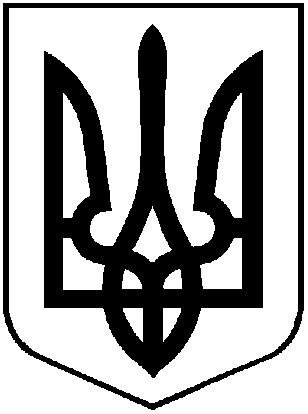                                                                         УКРАЇНАХМІЛЬНИЦЬКА МІСЬКА РАДАВІННИЦЬКОЇ  ОБЛАСТІ                                                               Р І Ш Е Н Н Я    № 1863     від 12.12.2018 року                                                             57 сесія міської  ради                                                                                                              7 скликання Про надання згоди на прийняття у комунальну власність Хмільницькоїміської об’єднаної територіальної громадиоб'єкта незавершеного будівництва           Розглянувши звернення Департаменту житлово-комунального господарства, енергетики та інфраструктури Вінницької обласної державної адміністрації (далі - Департамент) від 21.11.2018 р. №01-20-05/3103 щодо надання згоди на прийняття у комунальну власність Хмільницької міської об’єднаної територіальної громади об’єкта незавершеного будівництва  «Будівництво водогону по вул. Кутузова в м. Хмільник Вінницької області», враховуючи те, що розпорядником коштів та замовником виконання робіт по зазначеному об’єкту є Департамент,  відповідно до Закону України «Про передачу об’єктів права державної та комунальної власності», Положення про порядок передачі об’єктів права спільної комунальної власності територіальних громад сіл, селищ, міст Вінницької області, затвердженого рішенням 13 сесії обласної Ради 6 скликання від 18.12.2012 року №432, керуючись ст. 26, 59, 60 Закону України  «Про місцеве самоврядування в Україні», міська рада                                   В И Р І Ш И Л А :1. Надати згоду на прийняття у комунальну власність Хмільницькоїміської об’єднаної територіальної громади із спільної власності територіальних громад сіл, селищ, міст Вінницької області об’єкта незавершеного будівництва  «Будівництво водогону по вул. Кутузова в м.Хмільник Вінницької області».2. Контроль за виконанням цього рішення покласти на постійну комісію міської ради  з питань комплексного розвитку міста, регулювання комунальної власності і земельних відносин (Прокопович Ю.І.)         Міський голова                                                            С.Б.Редчик    